Příloha č.1.1b zadávací dokumentace – Rekonstrukce veřejného osvětlení obce HVOZDEvidenční číslo zakázky: HVO 01 /2019 „Technická specifikace parametrů pro sadové svítidlo VO“doporučený tvar svítidla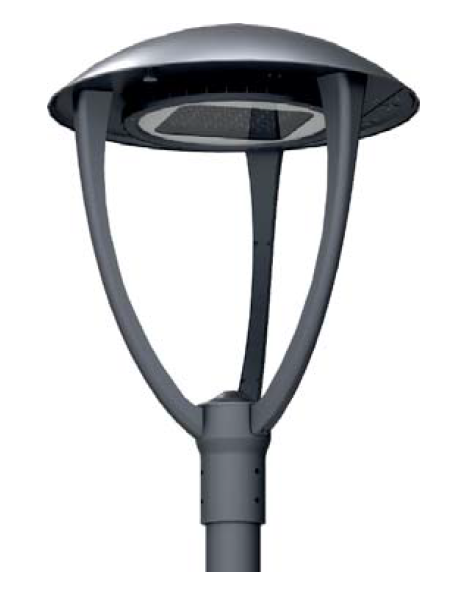 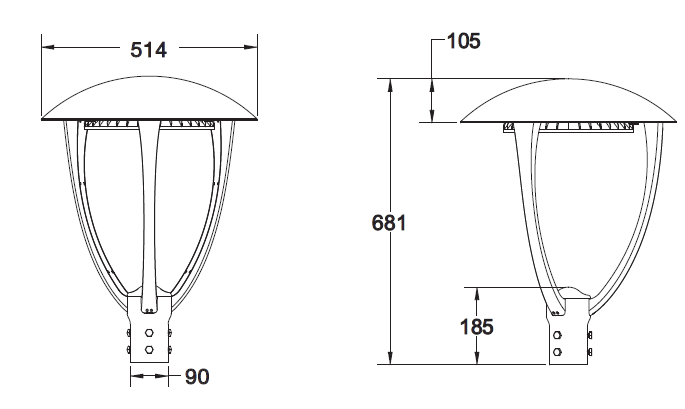 V	dne	(podpis statutárního zástupce dodavatele)Název a typ svítidlaParametrPožadavekNabízené parametry 
uchazečemPříkon svítidla15W až 120 WJmenovité napětí230V ±10%, 50 HzOchrana proti přepětípřepěťová ochrana typu 2+3 (5kA/10kV)přímo ve svítidle (vyměnitelná beznutnosti demontáže svítidla ze stožáru)Provedení předřadného zdrojemultifunkční s možností nastavení regulačních diagramů výkonu s integrovanou přepěťovou ochranou  min. 6kVProvedení světelného zdrojeLED modul s jednotlivými účinnými 
diodami s optickým systémem (nikoliv COB čip)Počet variant optik svítidla≥ 3Doplnění optického systému: Čočky svítidla musí umožnovat osadit clonou BeckLight, která omezí světelný tok svítidla směrem za svítidlo. Uchazeč doloží s nabídku vzorek této clony ANOMěrný světelný výkon svítidla≥ 97 lm / WTeplota chromatičnosti2 700 KIndex podání barev Ra ≥ 70Životnost≥ 100 000 hodin / L90Krytí≥ IP 66Mechanická odolnost≥ IK09Provozní teplotamin rozsah - 40 °C až + 45 °CHmotnost≥ 12 kgÚčinnost svítidla≥ 88 %Pasivní chlazení LED moduluANOTeplotní ochrana LED zdrojůANOMateriál tělesa svítidla - AL slitinaANOOdpínací svorka, která odpojí svítidlo od napájecího napětí při otevření svítidla pro zajištění beznapěťového stavuANOKorpus svítidla bez chladících žeberANOKorpus svítidla musí být vybaven přetlakovým ventilemANO  Montáž na dřík stožáru o Ø 60-76 mm (bez dalšího příslušenství)ANOUchycení k stožáru nerezovými šroubyANOCertifikáty: ENEC, CB, CEANOFunkce konstantního světelného toku „CLO“ANOFunkce AstroDIM pro nastavení autonomního řízení stmívání s možností nastavení několika úrovní stmíváníANOSvítidlo musí být originálně zamýšleno pouze se světelnými zdroji LED. Nesmí sejednat o tzv. retrofit, kdy lze svítidlo osadit jak konvenčními zdroji, tak zdroji LED. ANOSvítidlo musí být chlazeno pouze pasivně, nikoliv aktivně za použitíventilátorů nebo podobných zařízení.ANOTepelná ochrana napaječe s reverzní pojistkouANO0% podíl světelného toku do horního 
poloprostoru při sklonu svítidla 0° (ULR)ANOSvítidla musí mít ve všech výkonných a rozměrových variantách jednotný designANOSvítidlo musí mít konstrukčně (mechanicky) oddělenou předřadnou a optickou část svítidlaANODoložit výpočty jednotlivých světelných situací v otevřeném souboru (Relux, Dialux) a křivky svítivosti (LDT data) navrhovaných svítidel na přenosném médiu pro ověření deklarovaných parametrůANORozměry svítidladopor. 514 x 681 mm (šířka x výška)Záruka na svítidlo min. 60 měsícůANO